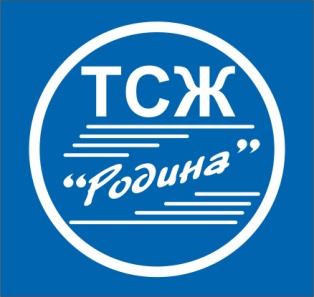 Уважаемые жители ТСЖ «Родина»!Прошедший год так же был плодотворным. Нам удалось продолжить работы по поддержанию дома в технически исправном состоянии и улучшению условий проживания.Сегодня мы проводим собрание в очно-заочной форме.  Это значит, что кто сегодня присутствует на собрании, может проголосовать и сдать бюллетени, а остальные могут принести бюллетени в означенное время и место. Кворум будет считаться совместно по всем бюллетеням.На 01 января 2018г на текущем счете 740 783 ₽, поступило  5 007 528 ₽, израсходовано 5 212 047₽, остаток на 31 декабря 2018 года 536 264₽ На 01 января 2018г на спецсчёте капремонта было 1 418 779 ₽, поступило  894965 ₽, израсходовано 1 178 682₽, остаток на 31 декабря 2018 года 1135062₽ 	Всего на содержание жилья истрачено 3 083 641₽, что на 125 787₽ меньше запланированного.	По статье «Обслуживание мусоропровода» произошел перерасход средств на 10000₽ в связи с заменой прогнивших ванн для вывоза мусора в контейнеры.	Перерасход по статье «Обеспечение регистрационного учёта граждан» на 13000₽ в связи с тем, что нашему паспортисту был предоставлен неиспользованный отпуск за предыдущие годы в соответствии с Трудовым Кодексом РФ.	Увеличились расходы на содержание оргтехники и программного обеспечения. Пришлось оплачивать лицензии, продление которых не предусматривалось, например: КриптоПро. Регулярно приходится продлять лицензии на электронную цифровую подпись, Контур-экстерн, антивирусную программу Касперского и др. Без этого сейчас мы работать не можем.	По текущему ремонту тоже полностью уложились в запланированные суммы. Непредвиденные расходы были за снос аварийного дерева, угрожающе нависшего над проезжей дорогой. Срочно оформляли разрешительные документы. Таким образом, на текущий ремонт и благоустройство израсходовано 541 407₽.	Ещё из незапланированных работ следует отметить следующие.Установили бордюры на детской площадке – 75 821₽. Заменили аналоговые камеры видеонаблюдения на цифровые – 101 222₽. Теперь качество видео значительно выше, и можно чётко рассмотреть лица. Значительно упростился доступ к записям.Провели аварийный ремонт в системе горячего водоснабжения. Старая «медная гребёнка» рассыпалась полностью. По весне пробовали дважды запаять свищи, по это было неэффективно, свищ появился снова в другом месте. Пришлось заказывать новую – 76778₽.Был запланирован ремонт шибера в мусорокамерах на 30 000₽. Шибер весь вычистили выкрасили и решили побелить и стены в мусорокамерах – 60019₽Мероприятия по энергосбережению и повышению энергетической эффективности. На деньги, получаемые от оплаты повышающих коэффициентов, а это 119 000₽:Продолжаем заменять лампы накаливания на светодиодные. Теперь пришла очередь и замены энергосберегающих ртутных ламп на безопасные светодиодные.Закупили керамзит и провели утепление перекрытия в подкровельном пространстве.Всего из этих денег израсходовано 78 723₽.О ПРОТИВОПОЖАРНОЙ БЕЗОПАСНОСТИ	В 2018 году мы ждали в сентябре повторную плановую проверку МЧС. Но проверки не было. Самым проблемным вопросом и весьма болезненным в направлении противопожарной безопасности остаётся вопрос об отсечках. Мы попробовали как-то себя подстраховать и включили в бюллетени на голосование вопрос «9. Утвердить установленные отсекающие перегородки, оборудованные жильцами сопредельных квартир по обоюдному согласию с целью безопасности для жизни и здоровья жильцов, сохранности их имущества. Выделенная себе в пользование часть общего коридора значительно меньше их доли в праве собственности на общее имущество, кроме того, она не зарегистрирована за ними в личной собственности, что подтверждается свидетельствами о государственной регистрации права собственности, и уменьшения общего имущества в доме в результате возведения перегородок не произошло». Защита слабая, но хоть что-то. Надо набрать 100% голосов «за». Плановых проверок не было.